
* Prénom - NOM : ………………………………………………………………………………………………………………………………….……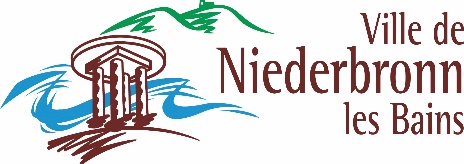 Raison sociale (pour les professionnels) : ………………………………………………………………..…………………………………* Adresse : ……………………………………………………………………………………………………………………………………..………..…* Code postal et ville : …………………………………………………………………………………………………………………………………* Téléphone et/ou mobile : ……………………………..……………………………………………………………………………………….* E-mail : …………………………………………………………………………………………………………………………………………………….* Démonstration ou artisanat présenté (merci de joindre des photographies à votre candidature) : ……………………….…………………………………………………………………………………………………………………………………………...…………………………………………………………………………………………………………………………………………………………………….* champs obligatoires À quelle(s) manifestation(s) souhaiteriez-vous participer ?  Marché de Pâques les 21 et 22 mars 2020 (uniquement sur les thèmes de Pâques et du printemps) Nuit artisanale le 18 juillet 2020 Marché des producteurs le 25 octobre 2020 Marché de Noël les 4 week-ends de l’Avent   27, 28 et 29 novembre  5 et 6 décembre  12 et 13 décembre  19 et 20 décembre 

Originalité, authenticité et savoir-faire qualifient ces manifestations mettant en avant l’artisanat. La revente de produits manufacturés ou issus de l'importation n'est pas tolérée.
Commentaire : ……………………….…………………………………………………………………………………………………………………………………………...…………………………………………………………………………………………………………………………………………………………………….Fait à …………………………….    Le ……………………………. 

Signature :